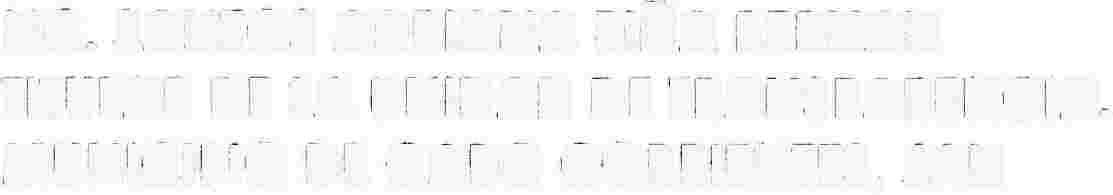 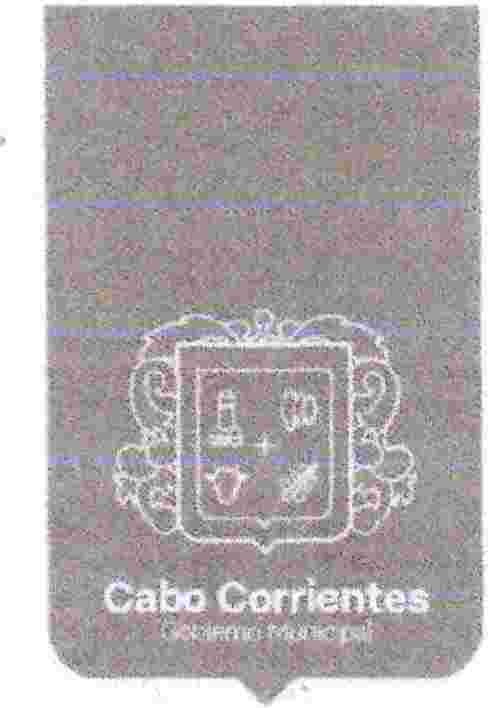 DEPENDENCIA: PLANEACIÓN  Y DESARROLLO URBANO.NO. DE OFICIO: P.D.U.14020/0330/19.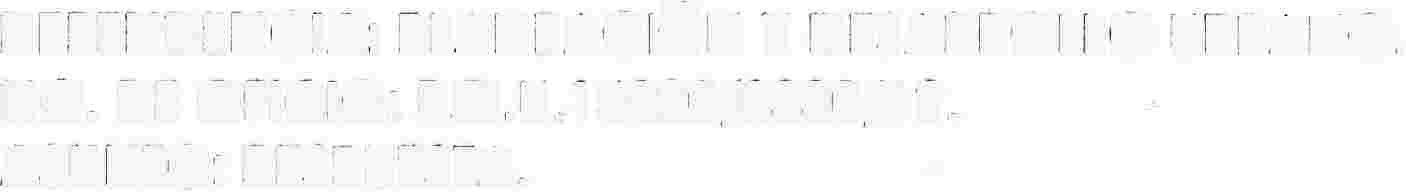 ASUNTO: RESPUESTA.LIC. SANTOS ADRIANA PIÑA BERNAL. TITULAR DE LA UNIDAD DE TRANSPARENCIA. MUNICIPIO DE CABO CORRIENTES, JAL.PRESENTE: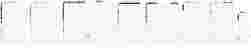 El que  suscribe,  lng. José Carlos Ramírez Sánchez, Director de Planeación y Desarrollo Urbano del  H. Ayuntamiento Constitucional de  Cabo Corrientes, Jalisco, aprovecho la presente para  enviarle un cordial saludo, y al  mismo tiempo  responder a  la  solicitud  realizada por  la  dependencia a  su  cargo, dando cumplimento al Art. 15° Fracción XXlt para  la  publicación de la información generada y resguardada en el Departamento al cual dirijo en el  portal  de la Unidad de Transparencia  Municipal, le informo lo siguiente: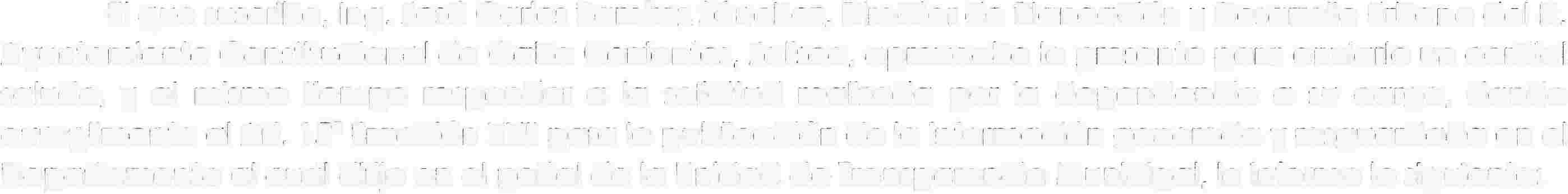 »  Del periodo comprendido entre el 01  de Enero de 2019 al 30 de Junio,  no se han autorizado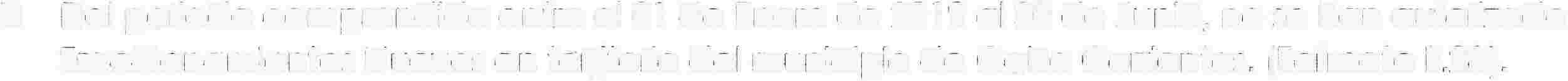 Fraccionamientos Nuevos en territorio del municipio de Cabo Corrientes.  (Formato F.28).Sin   más   por   el   momento,   me   despido   de  usted   habiend.o   cumplido   con  lo   solicitado   y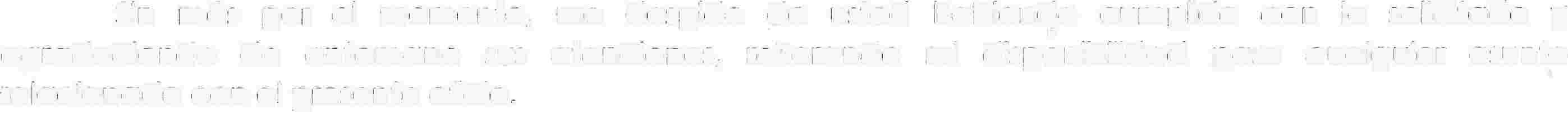 agradeciendo  de  antemano   sus   atenciones,   reiterando   mi   disponibilidad   para    cualquier   asuntorelacionado con  el presente oficio."A T E N  T A M E N  T E"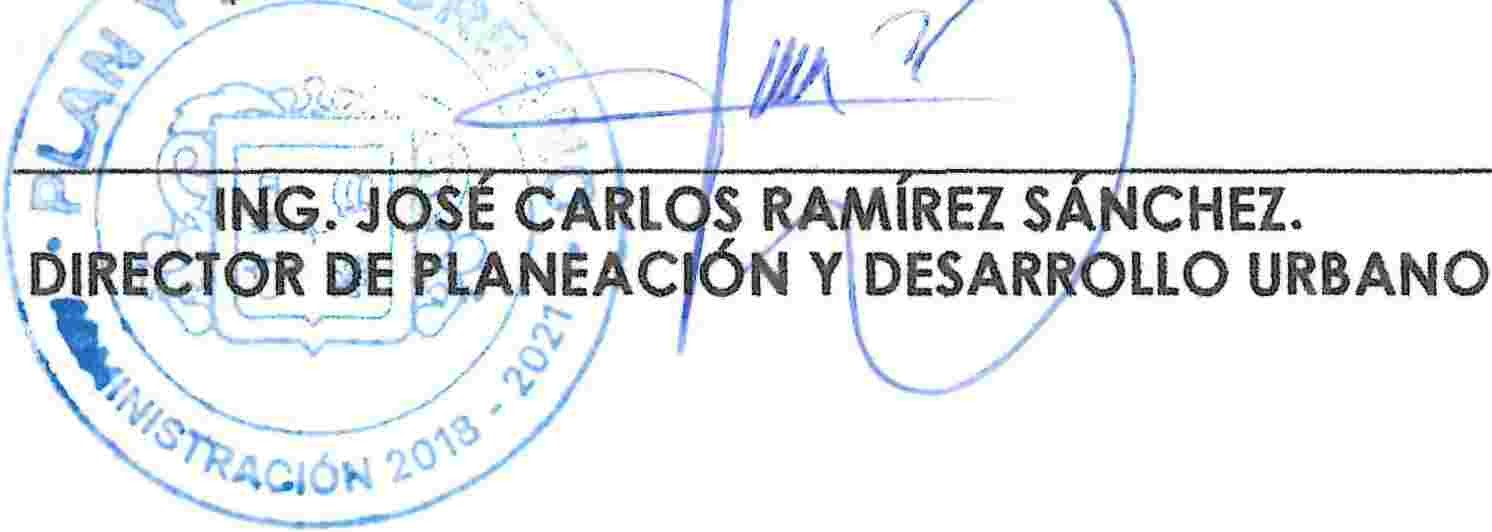 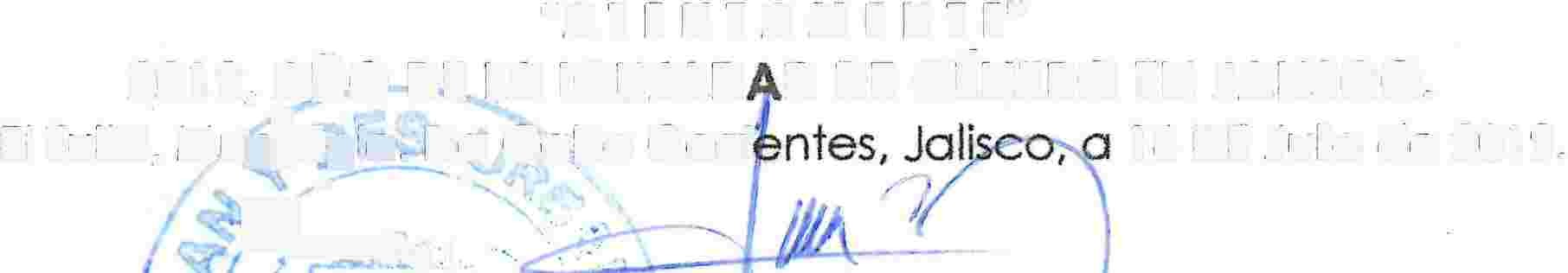 2019, AÑO DE LA IGUALO   O DE GÉNERO  EN JALISCO.El Tuito, Mú.njcipio. De Cabo  Corrí                              16 DE Julio de 2019.,...                           -,/�;"�;_: ..C.c.p.  Archivo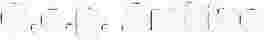 Portal  Hidalgo  #12 Col. Centro, El Tuito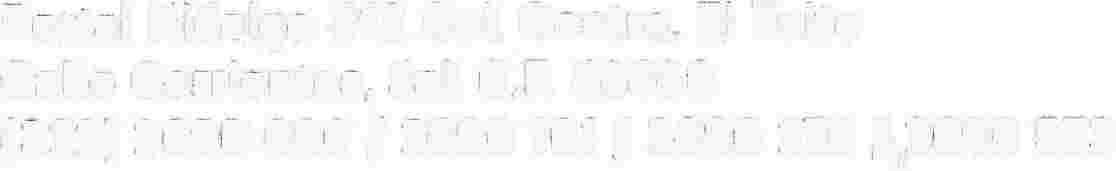 Cabo Corrientes, Jal. C.P. 48400(322) 2690  090/2690101 / 2690  276 /.,2690 573                                                    II GobiemoDeCaboCorrientes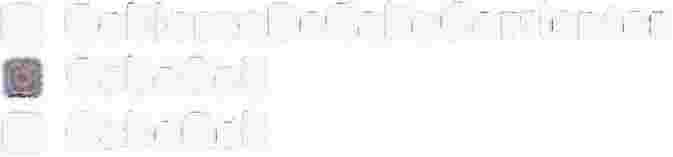 CaboGob1:J   CaboGob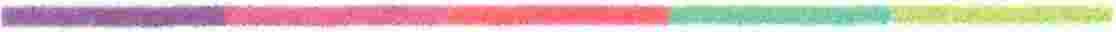 